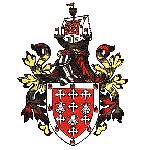 Music DepartmentWe wish to appoint a dynamic Teacher of Music to this high achieving school, with the ability to teach GCSE and A Level; you will contribute to the development of both curriculum and assessment. This is an exciting opportunity for an enthusiastic practitioner to work within an ambitious and supportive department with a prestigious history. Music is one of Davenant’s particular strengths – it is a highly visible department. A large proportion of pupils learn at least one musical instrument, and there is a wide variety of ensembles, choirs, bands and orchestras for pupils to join. There are both Christmas and summer concerts every year, with smaller ensemble performances in-between.  The school employs 12 Peripatetic Music Teachers to support one to one learning, as well as leading bands, choirs and ensembles. The school runs a large music tour abroad once every two to three years, recent destinations have included Italy and Austria.The department has good facilities with large specialist rooms and five practice rooms. There is a suite of computers with the latest recording software to support students in the classroom. GCSE and A level music is taught at the school and has been very successful in the past, with students joining the school at Sixth Form because of the music opportunities on offer.Davenant is a Christian Ecumenical school that was founded in 1680. It achieves outstanding examination results, has a strong focus on extra-curricular provision and seeks to nurture “mind, body and spirit”.  We believe Music plays a key role in achieving this vision. We are a supportive school with a staff welfare programme that reflects our care. Davenant is recognised as an “outstanding school” by Ofsted.  Academic standards are high (88% Grades 9-4 – one of the highest achieving schools in Essex). Many of our students move on to take degrees at university (including Cambridge and Oxford). We are situated close to the M25 and can easily be reached either from London or from the Essex/Herts. countryside.We are committed to safeguarding and promoting the welfare of children and young people.  Those appointed will have DBS checks and be expected to share this commitment. 